     Finale Nationale 8 juin 2016 - Lauréats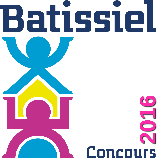 Catégorie 5e1er Prix : Collège BétanceMuret (31) - Académie de Toulouse2e Prix : Collège les DentelliersCalais (62) - Académie de Lille3e Prix : Collège les LouatauxChampagnole (39) - Académie de BesançonCatégorie 3e1er Prix : Collège Joseph Julien SouhaitSaint-Die des Vosges (88) - Académie de Nancy-Metz2e Prix : Collège Saint-LouisSaumur (49) - Académie de Nantes3e Prix : Collège la Grange du BoisSavigny le Temple (77) - Académie de CréteilCatégorie Pro1er Prix : Collège Albert CamusMeaux (77) - Académie de Créteil2e Prix : Collège Henri BoscoVitrolles (13) - Académie d’Aix-Marseille3e Prix : Collège Leconte de LisleSaint-Louis (974) - Académie de la RéunionCatégorie STI2D1er Prix : Lycée Joliot CurieSète (34) - Académie de Montpellier2e Prix : Lycée du BoisMouchard (39) - Académie de BesançonMention Patrimoine : Lycée Léon Gontrand DamasRémire Montjoly (973) - Académie de Guyane